ДокументацияСервис «История выданных патентов по ИНН»г. Бишкек 2020Сервис работает посредством СМЭВ Түндүк путем реализации веб (REST)сервиса согласно протокола СМЭВ.Сервис возвращает массив историй выданных патентов по ИНН. История включает в себя патенты выданные в электронном и в бумажном виде.Входные данные:Выходные данные (список):Заголовки сообщенийВ этом разделе описываются дополнительные заголовки REST сервиса, которые используются СМЭВ Түндук. Поля заголовка описаны в таблице 1.В таблице ниже представлены заголовков СМЭВ Түндүк.Пример вызова сервиса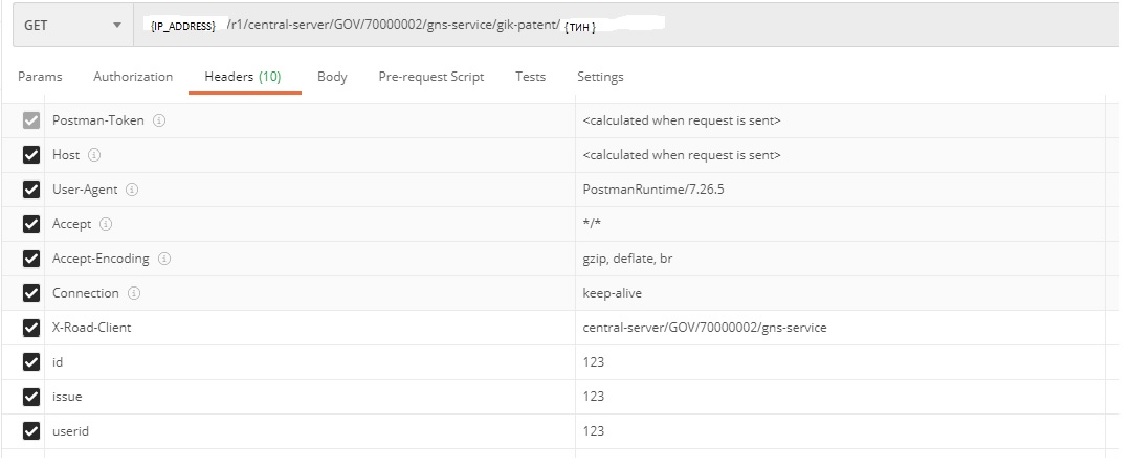 Пример ответа сервиса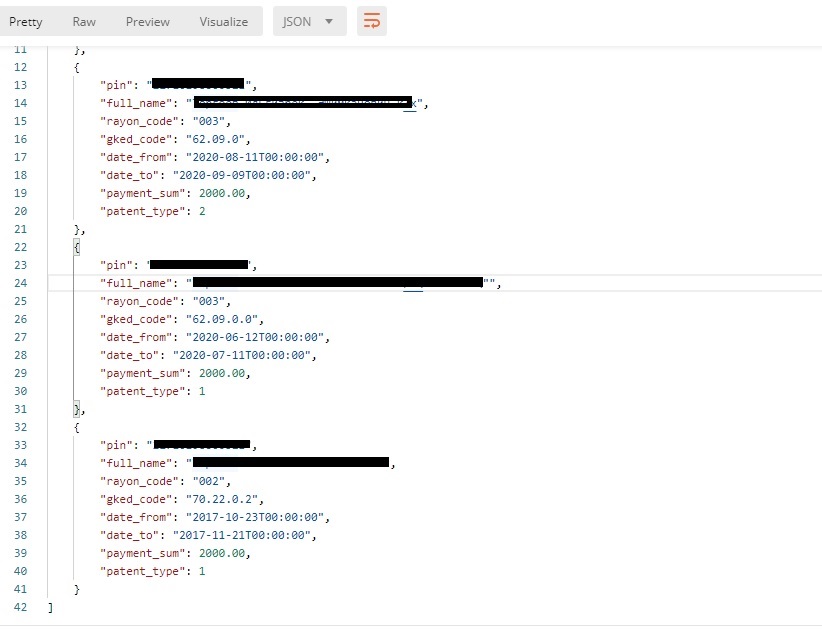 Вид сервисаRESTМетод запросаGETИдентификаторcentral-server/GOV/70000002/gns-service/gik-patent/НаименованиеТипы данныхПИН/ИНН (TIN)stringНаименованиеТипы данныхОписаниеpinstringИНН. Число из 14ти знаковfull_namestringФИОrayon_codestringКод районаgked_codestringКод экономической деятельностиdate_fromdateДата сdate_todateДата поpayment_sumdecimalСумма patent_typeintВид патентаБумажныйЭлектронныйПолеОбязательное или ОпциональноеОписаниеX-Road-ClientОбязательноеИдентифицирует Клиента — сущность которая инициируетвызов услуги.idОпциональноеУникальный идентификатор для сообщения.Рекомендуемыйметод генерации сообщения ID - 30 байт случайных данных,useridОпциональноеПользователь, действие которого инициировало запрос. Идентификатор пользователя должен быть с двухбуквенным ISOкод страны (например, KG20114199609123).issueОпциональноеИдентифицирует заявление, основание или документ который послужил основанием обращения к сервису.это поле используется для подключения службы запросов (и ответов) к рабочим процедурам 